ПРОТОКОЛ №13заседания Общественного Совета по проведению независимой оценки качества условий оказания услуг организациями культуры13 сентября 2022 г.					               ул.Челюскинцев, 55Присутствовали члены Совета:Тимофеев Н.Н Буряк Н.А.Воронин Э.Е.Мещеряков И.В.Сысуев Д.А.Повестка дня1.Об итогах оценки качества условий оказания услуг организациями культуры в 2022 году.2.О рейтинге учреждений культуры на основании независимой оценки.По первому вопросу СЛУШАЛИ:Тимофеева Николая Николаевича. Оценка качества условий оказания услуг организации культуры проходила на основании материалов ООО Исследовательский центр «НОВИ» «Аналитический отчёт по результатам сбора и обобщения информации о качестве условий оказания услуг государственными учреждениями культуры саратовской области с целью независимой оценки их качества» и личного изучения этого вопроса путем посещения учреждений. Определял оценку качества условий оказания услуг в следующих организациях:ГАУК "Саратовский областной театр оперетты";ГАУК "Саратовский государственный академический театр драмы имени И.А. Слонова".Результаты оценки следующиеГАУК "Саратовский областной театр оперетты"Саратовский областной театр оперетты расположен в центре города с хорошей транспортной доступностью. Информация о деятельности организации размещена на информационных стендах, на официальном сайте. Содержание сайта совершенствуется. Имеются все учредительные документы, контактные телефоны всех руководителей театра. На сайте можно познакомиться с финансово-хозяйственной деятельностью организации, об установленных ценах на услуги.Улучшились условия для обеспечения доступности услуг для инвалидов. Оборудованы санитарно-гигиенические помещения, имеются пандусы, решен вопрос о стоянке для автотранспортных средств инвалидов. Приняты меры по обеспечению условий доступности, позволяющих инвалидам получать услуги наравне с другими.Недостатки:На стендах отсутствует информация об истории организации.Не в полном объёме обеспечено дублирование для инвалидов по слуху и зрению звуковой и зрительной информацией.ГАУК "Саратовский государственный академический театр драмы имени И.А. Слонова"Саратовский государственный академический театр драмы имени И.А. Слонова – один из авторитетнейших театров г. Саратова. Учреждение располагается в хорошей доступности к общественному транспорту.На стендах и официальном сайте учреждения представлена информация об организации, копии нормативных актов о ценах на услуги, планы финансово-хозяйственной деятельности и их выполнения.В полном объёме определена доступность услуг для инвалидов. Имеются пандусы, адаптированные лифты, кресла-коляски. Оборудована стоянка для автотранспортных средств инвалидов. Имеются санитарно-гигиенические помещения, которые содержатся в чистоте.В организации для инвалидов созданы условия доступности, позволяющие им получать услуги наравне с другими.Недостатки:Отсутствует решение учредителя о создании театра.На официальном сайте недостаточно представлены технические возможности выражения получателем услуг мнения о качестве оказанных услуг.СЛУШАЛИ:Буряк Надежду Анатольевну. Я проводила изучение качества условий предоставляемых услуг в ГАУК "Саратовский академический театр юного зрителя им. Ю.П. Киселева".ГАУК "Саратовский академический театр юного зрителя им. Ю.П. Киселева"Великолепное здание, вежливые сотрудники, профессиональные актёры и достойное обслуживание. Атмосфера доброжелательности, профессиональные постановки, качественное обслуживание.Организации открыта и доступна в части размещения актуальной информации. Все афиши и стенды актуализированы. Сайт сделан по всем требованиям, имеет версию для слабовидящих. Так же на сайте представлен широкий спектр услуг - от афиш до возможности покупки билетов.Зона парковки имеет достаточное количество мест для личного автотранспорта, в т.ч. имеются 2 места для парковки инвалидов. Внутри здания есть комфортная зона отдыха\ожидания, доступна питьевая вода, санитарное состояние на высшем уровне. Современное здание оборудование всем необходимым для комфортного пребывания в нём людей с повышенными потребностями.Летом 2022 года будет начато возведение малой сцены, в связи с чем музей ТЮЗа временно располагается в холле второго этажа.Театр в полном объеме отвечает современным требованиям.СЛУШАЛИ:Воронина Эдуарда Евгеньевича. Изучал положение дел в ГАУК "Саратовская областная филармония имени А. Шнитке".Вывод таков:ГАУК «Саратовская областная филармония имени А. Шнитке»Саратовская областная филармония имени А. Шнитке является учреждением культуры с историей, насчитывающей 85 лет. Филармония  достаточно широко известна как в городе, так и в регионе, а также за его пределами. Деятельность филармонии и его коллектива пользуется популярностью и заслуженным уважением у жителей Саратова и области, вполне актуальна и востребована.Учреждение располагается в одном из центральных, хорошо обжитых районов города, располагается в шаговой доступности к троллейбусным (№№ 2, 2А) маршрутам и маршрутным микроавтобусам (№ 52) общественного транспорта. Оно открыто и доступно, информация о её деятельности, репертуаре и планируемых мероприятиях размещена как на Интернет-ресурсах, так и на информационных стендах и «электронных киосках» внутри учреждения. В учреждении культуры посетителям, в т.ч. гражданам из категории маломобильных, обеспечена достаточная комфортность и удобство условий оказания услуг: на первом этаже располагается вполне удобный буфет, автоматы по продаже горячего чая и кофе; имеется просторный вестибюль с мягкой мебелью; в помещениях светло и чисто; в туалетах, в т.ч. для маломобильных групп населения, имеются необходимые санитарно-гигиенические принадлежности. Кроме того, обеспечена доступность оказания услуг для инвалидов и маломобильных групп: оборудован пандус; имеется выделенная стоянка для транспорта инвалидов; оборудован комфортный туалет. В данном учреждении культуры обеспечены необходимые условия доступности, позволяющие инвалидам получать услуги наравне с другими категориями граждан.Недостатки:Не в полном объеме обеспечено дублирование по слуху  и зрению звуковой и зрительной информации.Не предоставлена возможность предоставления инвалидам по слуху (слуху и зрению) услуг сурдопереводчика (тифлосурдопереводчика).СЛУШАЛИ:Сысуева Дмитрия Анатольевича, оценивавшего качество условий оказания услуг в ГАУК СО "Драматический театр города Вольска".ГАУК СО "Драматический театр города Вольска".Драматический театр города Вольска расположен в историческом центре города. Услуги театра востребованы жителями и гостями города. Работники театра ответственны, сохраняют и совершенствуют материальной материальную базу, создают благоприятные условия для потребителей услуг.Информационные стенды, афиши обеспечивают открытость и доступность информации об организации. В организации чётко определён порядок, режим работы театра. Выразительно через наглядную агитацию рассказывают об истории учреждения, об артистах театра. На официальном сайте представлена вся необходимая документация. Отработаны и действуют дистанционные способы обратной связи, разработаны электронные сервисы для общения с потребителями услуг.В театре проведена большая работа по обеспечению доступности услуг для инвалидов: оборудовано санитарно-гигиеническое помещение, имеются сменные коляски и подъемник. Театр стремится создать инвалидам условия, позволяющие им получать услуги наравне с другими.Театр в полном объеме отвечает современным требованиям.Постановление по первому вопросу повестки дня:1.Сводные результаты независимой оценки качества оказания услуг утвердить (приложение №1).2.По результатам оценки качества условий оказания услуг организациям культуры утвердить план по устранению недостатков, выявленных в ходе независимой оценки (приложение №2)СВОДНЫЕ РЕЗУЛЬТАТЫнезависимой оценки качества оказания услугП Л А Нпо устранению недостатков, выявленных в ходе независимой оценки качества условий оказания услуг <1>ГАУК "Саратовский областной театр оперетты"(наименование организации)на 2023 годГАУК "Саратовский государственный академический театр драмы имени И.А. Слонова"(наименование организации)на 2023 годГАУК «Саратовская областная филармония имени А. Шнитке»(наименование организации)на 2023 год	2.По второму вопросу слушали Тимофеева Н.Н.	По результатам оценки качества условий оказания услуг организаций культуры рейтинг учреждений выстраивается в следующем порядке.Показатель оценки по отрасли составлен	Сводные результаты независимой оценки качества оказания услуг прилагаются.Председатель общественного Совета			Н.Н.Тимофеев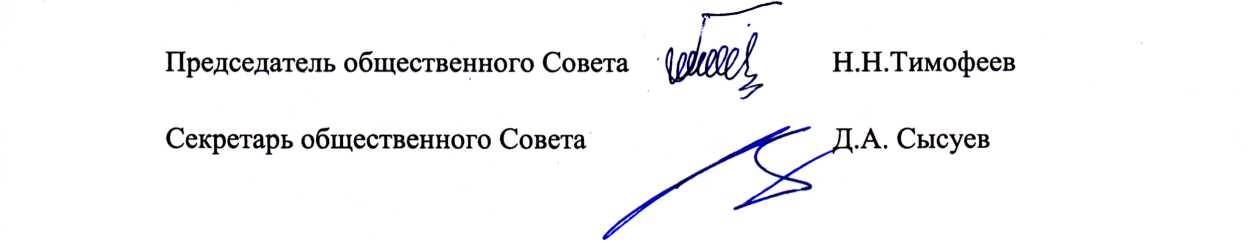 Секретарь общественного Совета				Д.А. Сысуев№№ п\пПоказателиМаксимальная значимость в бал-лахГАУК "Саратовский академический театр юного зрителя им. Ю.П. Киселева"ГАУК "Саратовский государственный академический театр драмы имени И.А. Слонова"ГАУК СО «Драматический театр города Вольска»ГАУК "Саратовский областной театр оперетты" ГАУК "Саратовская областная филармония имени А. Шнитке"1.Открытость и доступность информации об организацииОткрытость и доступность информации об организации1.1.Соответствие информации о деятельности организации, размещенной на общедоступных информационных ресурсах, перечню информации и требованиям к ней, установленным нормативными правовыми актами303029,73028,9301.2.Обеспечение на официальном сайте организации наличия и функционирования дистанционных способов обратной связи и взаимодействия с получателями услуг:3030283030301.3.Доля получателей услуг, удовлетворенных открытостью, полнотой и доступностью информации о деятельности организации, размещенной на информационных стендах, на сайте в информационно-телекоммуникационной сети "Интернет" (в % от общего числа опрошенных получателей услуг)404040404040Итого по критерию 1Итого по критерию 110010097,710098,9100Доступность услуг для инвалидовДоступность услуг для инвалидов3.1.Оборудование территории, прилегающей к организации, и ее помещений с учетом доступности для инвалидов:3030303030303.2.Обеспечение в организации условий доступности, позволяющих инвалидам получать услуги наравне с другими, включая:404040403632,43.3.Доля получателей услуг, удовлетворенных доступностью услуг для инвалидов (в % от общего числа опрошенных получателей услуг - инвалидов)303030303030Итого по критерию 3Итого по критерию 31001001001009692,4ВСЕГО по организации:ВСЕГО по организации:ВСЕГО по организации:200197,7200194,9192,4Показатель оценки качества по организацииПоказатель оценки качества по организации100,0098,85100,0097,4596,20Недостатки, выявленные в ходе независимой оценки  качества условий оказания услуг организациейНаименование мероприятия по устранению недостатков, выявленных в ходе независимой оценки качества условий оказания услуг организацией  Плановый срок реализации мероприятияОтветственный исполнитель (с указанием фамилии, имени, отчества и должности)Сведения о реализации мероприятия <2>Сведения о реализации мероприятия <2>Недостатки, выявленные в ходе независимой оценки  качества условий оказания услуг организациейНаименование мероприятия по устранению недостатков, выявленных в ходе независимой оценки качества условий оказания услуг организацией  Плановый срок реализации мероприятияОтветственный исполнитель (с указанием фамилии, имени, отчества и должности)реализованные меры  по устранению выявленных недостатковфактический срок реализации1.Открытость и доступность информации об организации или о федеральном учреждении медико-социальной экспертизы1.Открытость и доступность информации об организации или о федеральном учреждении медико-социальной экспертизы1.Открытость и доступность информации об организации или о федеральном учреждении медико-социальной экспертизы1.Открытость и доступность информации об организации или о федеральном учреждении медико-социальной экспертизы1 На стендах отсутствует информация об истории организации.На стенде оформить заметку об истории театраДо 1 февраля 2023Директор театра Емельянов Виталий ВасильевичII.Комфортность условий предоставления услугII.Комфортность условий предоставления услугII.Комфортность условий предоставления услугII.Комфортность условий предоставления услугIII.Доступность услуг для инвалидовIII.Доступность услуг для инвалидовIII.Доступность услуг для инвалидовIII.Доступность услуг для инвалидов1. Не в полном объёме обеспечено дублирование для инвалидов по слуху и зрению звуковой и зрительной информацией.Обеспечить инвалидов дублированием по слуху и зрению.До 1 декабря 2023Директор театра Емельянов Виталий ВасильевичIV.Доброжелательность, вежливость работников организации или федерального учреждения медико-социальной экспертизыIV.Доброжелательность, вежливость работников организации или федерального учреждения медико-социальной экспертизыIV.Доброжелательность, вежливость работников организации или федерального учреждения медико-социальной экспертизыIV.Доброжелательность, вежливость работников организации или федерального учреждения медико-социальной экспертизыV.Удовлетворенность условиями оказания услугV.Удовлетворенность условиями оказания услугV.Удовлетворенность условиями оказания услугV.Удовлетворенность условиями оказания услуг-Недостатки, выявленные в ходе независимой оценки  качества условий оказания услуг организациейНаименование мероприятия по устранению недостатков, выявленных в ходе независимой оценки качества условий оказания услуг организациейПлановый срок реализации мероприятияОтветственный исполнитель (с указанием фамилии, имени, отчества и должности)Сведения о реализации мероприятия <2>Сведения о реализации мероприятия <2>Недостатки, выявленные в ходе независимой оценки  качества условий оказания услуг организациейНаименование мероприятия по устранению недостатков, выявленных в ходе независимой оценки качества условий оказания услуг организациейПлановый срок реализации мероприятияОтветственный исполнитель (с указанием фамилии, имени, отчества и должности)реализованные меры  по устранению выявленных недостатковфактический срок реализации1.Открытость и доступность информации об организации или о федеральном учреждении медико-социальной экспертизы1.Открытость и доступность информации об организации или о федеральном учреждении медико-социальной экспертизы1.Открытость и доступность информации об организации или о федеральном учреждении медико-социальной экспертизы1.Открытость и доступность информации об организации или о федеральном учреждении медико-социальной экспертизы1. Отсутствует решение учредителя о создании театра.На сайте разместить решение о создании тетра.До 1 марта 2023Директор театра Петренко Владимир Владимирович2. Недостаточно представлены технические возможности выражения получателем услуг мнения о качестве оказанных услуг.Расширить вопросы анкеты для зрителей.До 1 марта 2023Директор театра Петренко Владимир ВладимировичII.Комфортность условий предоставления услугII.Комфортность условий предоставления услугII.Комфортность условий предоставления услугII.Комфортность условий предоставления услуг--III.Доступность услуг для инвалидовIII.Доступность услуг для инвалидовIII.Доступность услуг для инвалидовIII.Доступность услуг для инвалидов-IV.Доброжелательность, вежливость работников организации или федерального учреждения медико-социальной экспертизыIV.Доброжелательность, вежливость работников организации или федерального учреждения медико-социальной экспертизыIV.Доброжелательность, вежливость работников организации или федерального учреждения медико-социальной экспертизыIV.Доброжелательность, вежливость работников организации или федерального учреждения медико-социальной экспертизы--V.Удовлетворенность условиями оказания услугV.Удовлетворенность условиями оказания услугV.Удовлетворенность условиями оказания услугV.Удовлетворенность условиями оказания услуг--Недостатки, выявленные в ходе независимой оценки качества условий оказания услуг организациейНаименование мероприятия по устранению недостатков, выявленных в ходе независимой оценки качества условий оказания услуг организациейПлановый срок реализации мероприятияОтветственный исполнитель (с указанием фамилии, имени, отчества и должности)Сведения о реализации мероприятия Сведения о реализации мероприятия Недостатки, выявленные в ходе независимой оценки качества условий оказания услуг организациейНаименование мероприятия по устранению недостатков, выявленных в ходе независимой оценки качества условий оказания услуг организациейПлановый срок реализации мероприятияОтветственный исполнитель (с указанием фамилии, имени, отчества и должности)реализованные меры  по устранению выявленных недостатковфактический срок реализации1.Открытость и доступность информации об организации или о федеральном учреждении медико-социальной экспертизы1.Открытость и доступность информации об организации или о федеральном учреждении медико-социальной экспертизы1.Открытость и доступность информации об организации или о федеральном учреждении медико-социальной экспертизы1.Открытость и доступность информации об организации или о федеральном учреждении медико-социальной экспертизы-II.Комфортность условий предоставления услугII.Комфортность условий предоставления услугII.Комфортность условий предоставления услугII.Комфортность условий предоставления услугIII.Доступность услуг для инвалидовIII.Доступность услуг для инвалидовIII.Доступность услуг для инвалидовIII.Доступность услуг для инвалидов1. Не в полном объеме обеспечено дублирование по слуху  и зрению звуковой и зрительной информации.Обеспечить инвалидов дублированием по слуху и зрению.До 1 декабря 2023Директор филармонииНиколаева Анэта Викторовна2. Не предоставлена возможность предоставления инвалидам по слуху (слуху и зрению) услуг сурдопереводчика (тифлосурдопереводчика).Решить вопрос об обеспечении сурдопереводчиком.До 1 марта 2023Директор филармонииНиколаева Анэта ВикторовнаIV.Доброжелательность, вежливость работников организации или федерального учреждения медико-социальной экспертизыIV.Доброжелательность, вежливость работников организации или федерального учреждения медико-социальной экспертизыIV.Доброжелательность, вежливость работников организации или федерального учреждения медико-социальной экспертизыIV.Доброжелательность, вежливость работников организации или федерального учреждения медико-социальной экспертизы-V.Удовлетворенность условиями оказания услугV.Удовлетворенность условиями оказания услугV.Удовлетворенность условиями оказания услугV.Удовлетворенность условиями оказания услуг-ГАУК СО "Драматический театр города Вольска"100ГАУК "Саратовский академический театр юного зрителя им. Ю.П. Киселева"100ГАУК "Саратовский государственный академический театр драмы имени И.А. Слонова"98,85ГАУК "Саратовский областной театр оперетты"97,45ГАУК "Саратовская областная филармония имени А. Шнитке"96,20